СХЕМА ГРАНИЦ ПРИЛЕГАЮЩИХ ТЕРРИТОРИЙРаздел 1 Схема прилегающей территории Раздел 2Схема прилегающей территорииОписание местоположения границ прилегающих территорийРаздел 3 Схема прилегающей территорииПлан (чертеж, схема) прилегающих территорий Лист  № 1 раздела 1 Всего листов раздела 1: 1Всего разделов: 3Всего листов: 3ОКТМО657300000016573000000165730000001Всего прилегающих территорий: 388,22 кв.мВсего прилегающих территорий: 388,22 кв.мВсего прилегающих территорий: 388,22 кв.мВсего прилегающих территорий: 388,22 кв.мНомер п/пУсловный номер прилегающей территорииКадастровый номер объекта недвижимостиПлощадь территорииМестоположение прилегающей территории (адресные ориентиры)166:34:0502005: ПТ2266:34:0502005:268388,22 кв.мСвердловская обл., г.Асбест,ул. 8 Марта, 2 Лист  № 1 раздела 2 Всего листов раздела 2: 1Всего разделов: 3Всего листов: 3ОКТМО657300000016573000000165730000001Всего прилегающих территорий: 388,22 кв.мВсего прилегающих территорий: 388,22 кв.мВсего прилегающих территорий: 388,22 кв.мВсего прилегающих территорий: 388,22 кв.мУсловный номер прилегающей территорииНомера точекКоординатыКоординатыУсловный номер прилегающей территорииНомера точекXY66:34:0502005: ПТ221412342,211585947,9466:34:0502005: ПТ222412320,391585943,1766:34:0502005: ПТ223412320,121585946,5066:34:0502005: ПТ224412324,411585947,1966:34:0502005: ПТ225412326,371585949,9566:34:0502005: ПТ226412326,451585950,0466:34:0502005: ПТ227412341,271585952,8566:34:0502005: ПТ228412341,461585952,8866:34:0502005: ПТ229412363,801585956,2366:34:0502005: ПТ2210412366,751585954,2766:34:0502005: ПТ2211412367,701585953,4266:34:0502005: ПТ2212412369,201585952,0666:34:0502005: ПТ2213412371,291585950,1766:34:0502005: ПТ2214412374,871585944,5466:34:0502005: ПТ2215412377,411585935,2966:34:0502005: ПТ2216412380,721585916,1166:34:0502005: ПТ2217412375,511585915,6966:34:0502005: ПТ2218412373,051585937,6866:34:0502005: ПТ2219412371,971585941,7066:34:0502005: ПТ2220412370,261585945,1966:34:0502005: ПТ2221412367,521585949,2266:34:0502005: ПТ2222412365,141585951,3866:34:0502005: ПТ221412342,211585947,94Лист  № 1 раздела 3 Всего листов раздела 3: 1 Всего разделов: 3Всего листов: 3ОКТМО657300000016573000000165730000001Всего прилегающих территорий: 388,22 кв.мВсего прилегающих территорий: 388,22 кв.мВсего прилегающих территорий: 388,22 кв.мВсего прилегающих территорий: 388,22 кв.м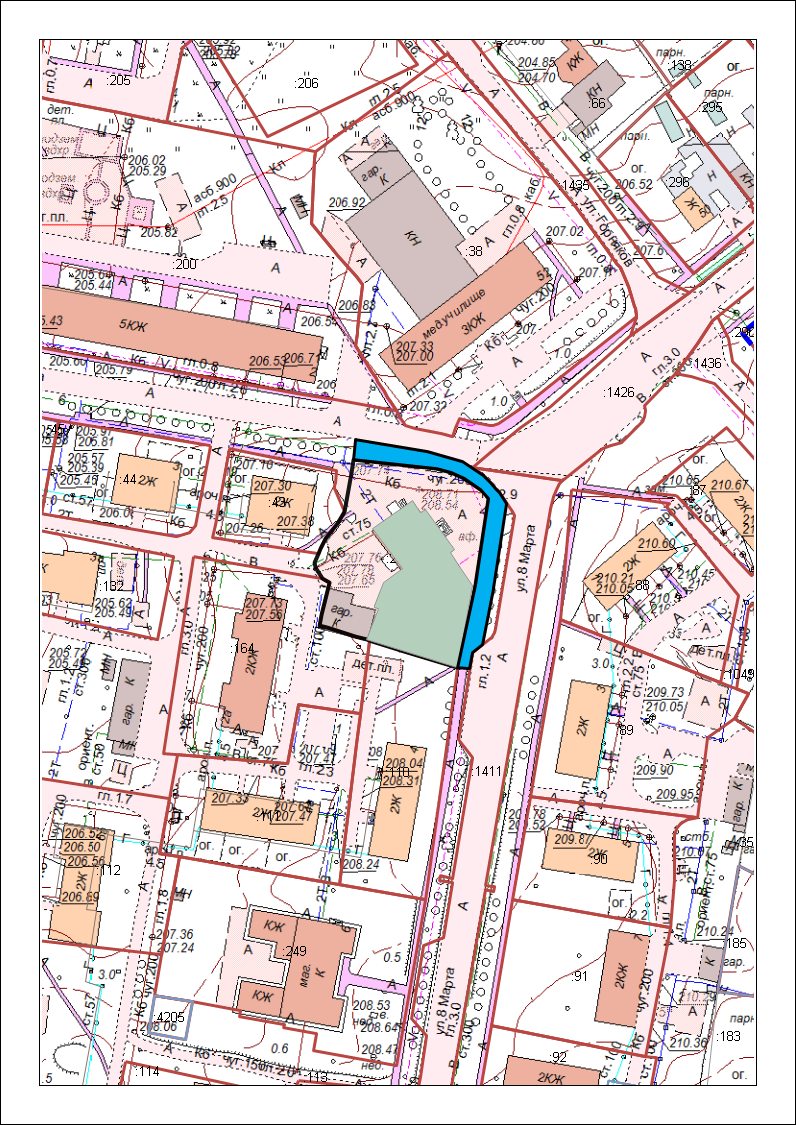 Масштаб:1:1000